DANS LA VALISE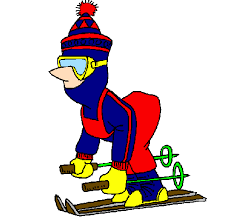 Trousse de toilettebrosse à dentdentifricebrosse à cheveuxgel doucheshampoingDes affaires de ski skis, bâtons et chaussures de ski réglés correctementune veste et un pantalon de skiun casque. Pour les élèves n’en possédant pas, un casque leur sera prêté à Leysin.une ou deux paires de moufles ou de gantsun tour de cou ou une bonne écharpeun masque de ski ou des bonnes lunettes de soleilde la crème solaire et du beurre de cacao pour les lèvres.Des vêtements  sous-vêtements de rechange en suffisance pulls chaudsun training pour le chaletbonnetéventuellement un pantalon (jeans)Chaussuresdes pantoufles pour le chaletdes chaussures permettant de marcher et jouer dans la neigePour la nuitpyjamasac de couchagetaie d’oreiller 65 cm x 65 cm Autre un sac à dos adapté à la taille de l’enfant une gourdeun ou deux linges pour la douche un costume de baindes jeux et des livres (facultatif)Les élèves qui ont loué du matériel à l’école devront le rapporter ……..L'école ne garantit pas le réglage des fixations aux normes BPA. Nous vous conseillons d'effectuer ces réglages dans un magasin de sport.Le port du casque est obligatoire pour pratiquer le ski.